2021.02.08年前宣讲*********************（文字内容）*****************************。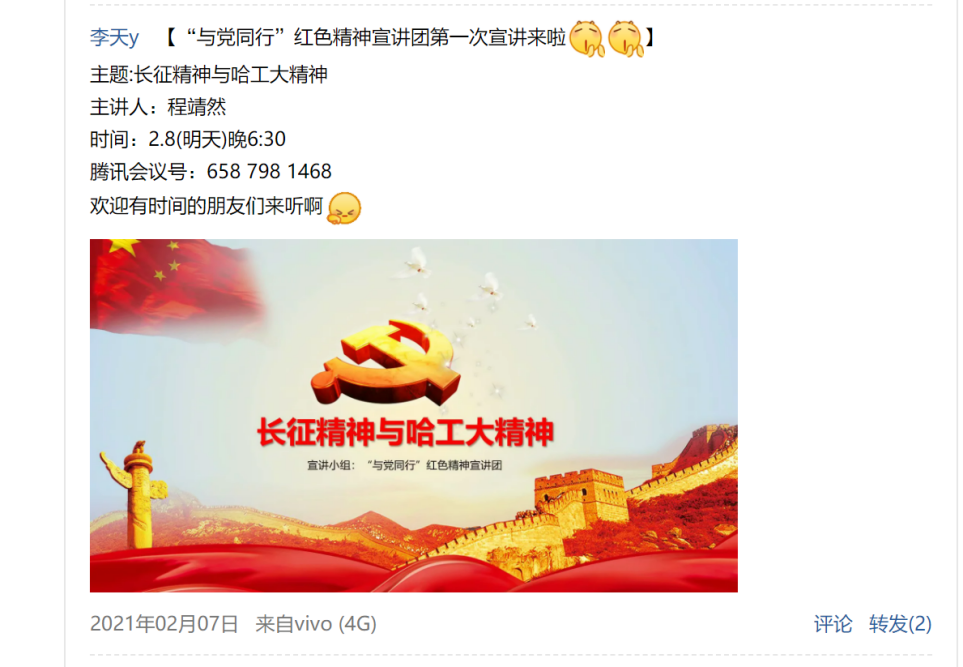 ********************（文字内容）*******************************。2021.02.21雅安石棉红军强渡大渡河纪念馆********************（文字内容）*******************************。2021.02.24四川成都安仁建川博物馆********************（文字内容）*******************************。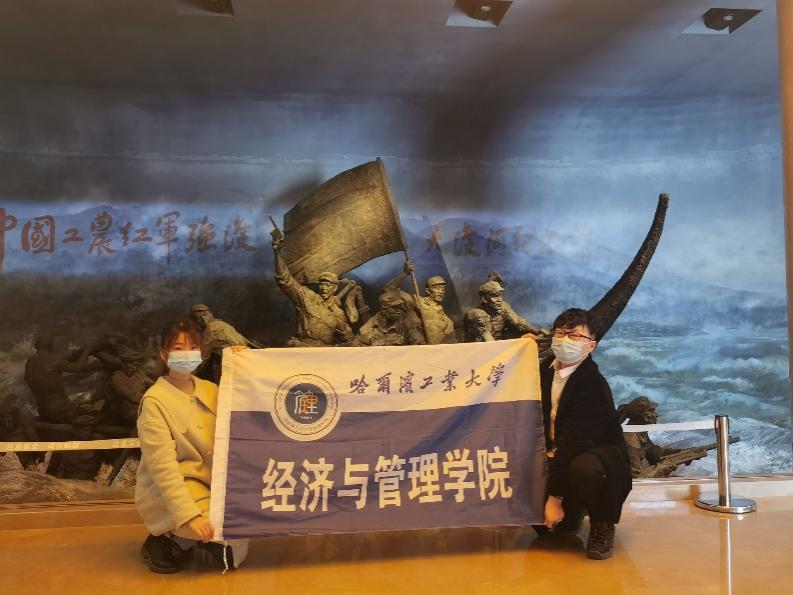 ********************（文字内容）*******************************。